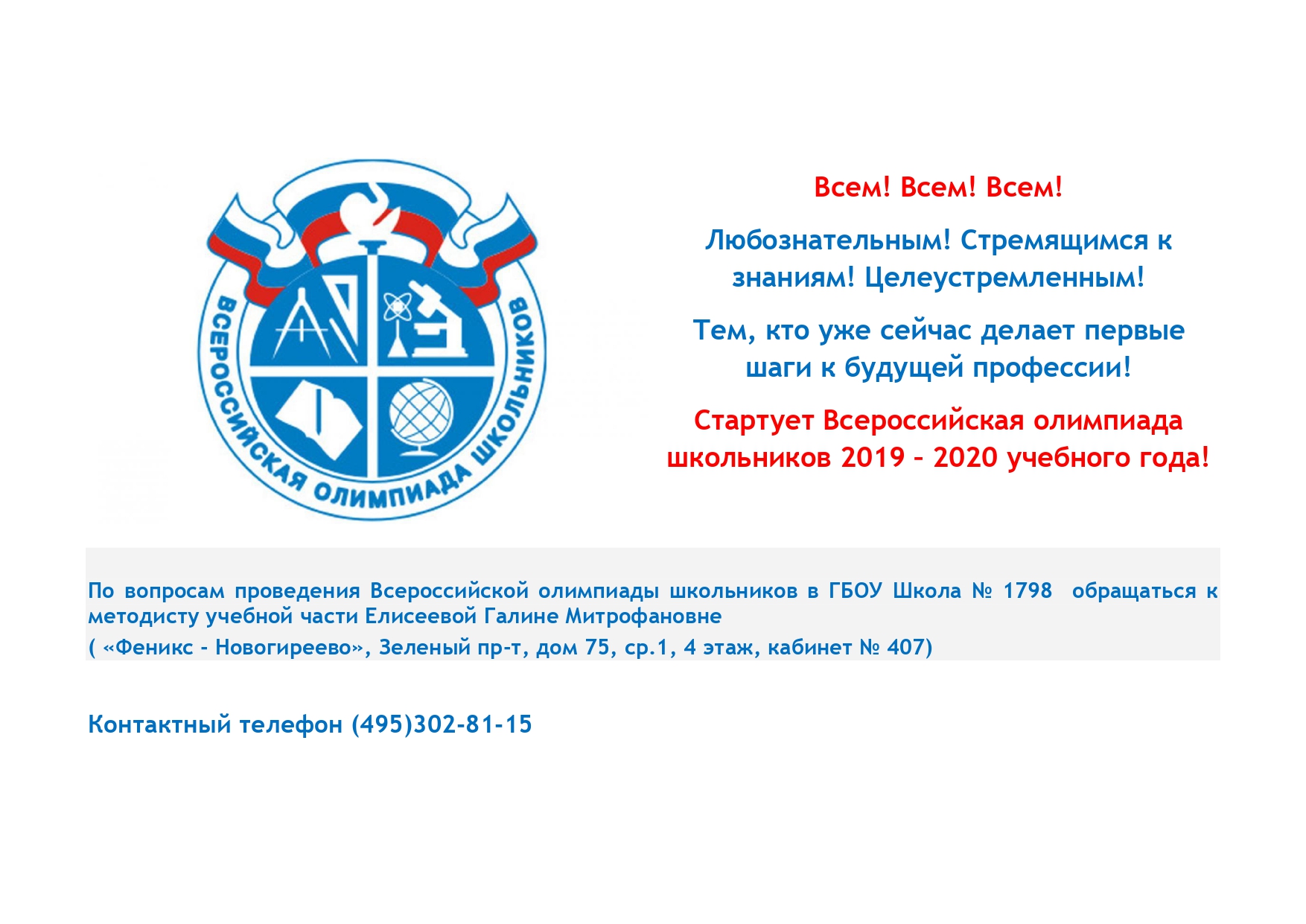 Что такое Всероссийская олимпиада школьниковВсероссийская олимпиада школьников (он же ВОШ, он же ВсОШ и Всеросс) — старейшая и самая престижная олимпиада в стране. Победители  и  призёры её заключительного этапа зачисляются в профильные вузы без экзаменов. Прообразом национальной олимпиады можно считать «Олимпиаду для учащейся молодёжи», которая проводилась в Российской империи в XIX веке. В СССР с 1930-х годов начали развиваться городские олимпиады для школьников по математике, физике, химии и лингвистике. Сегодня Всеросс курируется Департаментом государственной политики в сфере общего образования Министерства просвещения Российской Федерации.ВсОШ проводится по 24 предметам. Самыми востребованными у школьников в 2021 году были: русский язык, математика, английский язык, литература, обществознание.Этапы Всероссийской олимпиады школьниковВсОШ делится на четыре этапа: школьный, муниципальный, региональный и заключительный. Первый этап — самый массовый: в нём принимают участие около шести миллионов человек. А теперь представьте сложность отбора, если до финала доходят только несколько сотен. Школьный этапЭто ступень для всех желающих с 5  по 11 класс, так как квоты на количество участников нет. При желании можно выполнять задания более старших классов. Особенности этого этапа ВсОШ:организуется школами, лицеями, гимназиями; проводится в сентябре-октябре;по русскому языку и математике участниками могут быть четвероклассники;проводится очно, но существует также интернет-этап.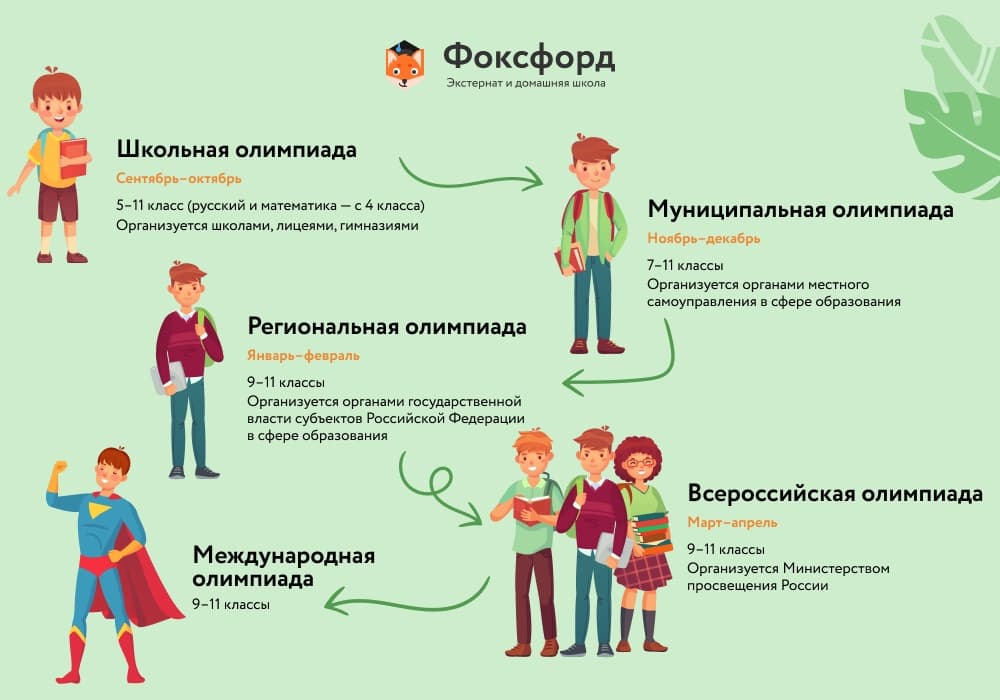 Школьный этапЭто ступень для всех желающих с 5  по 11 класс, так как квоты на количество участников нет. При желании можно выполнять задания более старших классов. Особенности этого этапа ВсОШ:организуется школами, лицеями, гимназиями; проводится в сентябре-октябре;по русскому языку и математике участниками могут быть четвероклассники;проводится очно, но существует также интернет-этап.